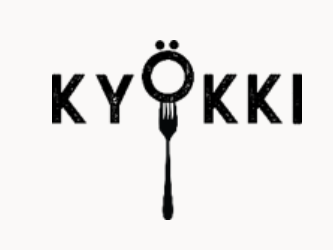 Välitystuotteet 2023Kahvipaketti 8€Suodatinpussit pkt 2€Kahvimaito laktoositon 1l 1,90€Kevytmaito 1l 1,20€Maito 2dl 1€Tuoremehu 1l 3€Kauramaito 1l 3€Otamme vastaan tuotetoiveita. Jos listalla ei ole toivomaasi välitystuotetta ole yhteydessä henkilökuntaan.